Zlecenie dostarczone osobiście w wersji papierowej, powinno zawierać podpis Kierownika Katedry. W przypadku wysłania zlecenia e-mailem (j.szerement@pollub.pl), Kierownik Katedry powinien być dołączony do kopii wiadomości.Po otrzymaniu zlecenia wykonania badań, informacja o planowanych analizach będzie przekazana pracownikom LAŚ. Pracownik LAŚ skontaktuje się z osobą zlecającą 
w sprawie dostarczenia próbek do LAŚ i wpisze do wewnętrznego kalendarza pracy LAŚ termin, rodzaj badań, ilość próbek, rodzaj analiz oraz stosowaną metodę do analizy.  Każde zlecenie będzie miało przyporządkowany przez LAŚ numer zlecenia zawierający liczbę porządkową, rok i nazwę Katedry, np. 1_2024_KIOŚ.W przypadku pojawienia się możliwości wykonania dodatkowych analiz istnieje możliwość wprowadzenie korekty złożonego wcześniej zlecenia (za zgodą Kierownika Katedry).Wyniki badań będą wysyłane elektronicznie przez osoby przeprowadzające badania 
(e-mail osoby do kontaktu + Kierownik LAŚ). Pracownicy LAŚ są zobligowani do jak najszybszego odsyłania wyników po skończonych analizach i wpisania terminu przekazania wyników ze zlecenia do wewnętrznego kalendarza pracy LAŚ.W przypadku wyboru opcji zwrotu próbek po przeprowadzonych analizach, osoba zlecająca badania powinna odebrać próbki do tygodnia po otrzymaniu wyników. Przechowywane próbki w LAŚ będą zawierały etykietę z numerem zlecenia i datą. Zlecenie analiz wiąże się z pokryciem jego kosztów oraz z utylizacją  powstałych odpadów.Po skończonych analizach osoba zlecająca badania będzie poinformowana o ilości wytworzonych odpadów i kosztach utylizacji. W przypadku wszelkich niejasności proszę kontaktować się z Kierownikiem LAŚ.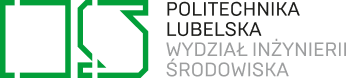 Laboratorium Analiz Środowiskowych20-618 Lublin, 
ul. Nadbystrzycka 40Btel. (81) 538 47 85e-mail: j.szerement@pollub.plLaboratorium Analiz Środowiskowych20-618 Lublin, 
ul. Nadbystrzycka 40Btel. (81) 538 47 85e-mail: j.szerement@pollub.plZLECENIE WYKONANIA BADAŃ I POMIARÓW NR …………………………………………………….                                                                                                                           (numer zlecenia nadaje Laboratorium)ZLECENIE WYKONANIA BADAŃ I POMIARÓW NR …………………………………………………….                                                                                                                           (numer zlecenia nadaje Laboratorium)ZLECENIE WYKONANIA BADAŃ I POMIARÓW NR …………………………………………………….                                                                                                                           (numer zlecenia nadaje Laboratorium)ZLECENIE WYKONANIA BADAŃ I POMIARÓW NR …………………………………………………….                                                                                                                           (numer zlecenia nadaje Laboratorium)Zleceniodawca:Zleceniodawca:Zleceniodawca:Zleceniodawca:Jednostka zlecająca (Wydział, Katedra): …………………………………………………….....…………………………………………………….....…………………………………………………….....Osoba do kontaktu:…………………………………………………….....…………………………………………………….....…………………………………………………….....Nr telefonu (osoby do kontaktu): …………………………………………………….....…………………………………………………….....…………………………………………………….....E-mail (osoby do kontaktu):…………………………………………………….....…………………………………………………….....…………………………………………………….....Materiał do badań (*) - zaznaczyć właściweMateriał do badań (*) - zaznaczyć właściweMateriał do badań (*) - zaznaczyć właściweMateriał do badań (*) - zaznaczyć właściweRodzaj materiału (materiał glebowy, materiał roślinny (część nadziemna, korzeń, kwiat), osad, biogaz, minerał, biowęgiel itd…) …………………………………………………………………….……………………...……………………………………………………………………………………………Rodzaj materiału (materiał glebowy, materiał roślinny (część nadziemna, korzeń, kwiat), osad, biogaz, minerał, biowęgiel itd…) …………………………………………………………………….……………………...……………………………………………………………………………………………Rodzaj materiału (materiał glebowy, materiał roślinny (część nadziemna, korzeń, kwiat), osad, biogaz, minerał, biowęgiel itd…) …………………………………………………………………….……………………...……………………………………………………………………………………………Rodzaj materiału (materiał glebowy, materiał roślinny (część nadziemna, korzeń, kwiat), osad, biogaz, minerał, biowęgiel itd…) …………………………………………………………………….……………………...……………………………………………………………………………………………Sposób i miejsce pobrania próbek (*)□ próbki będą pobrane do analiz przez pracownika LAŚ(do uzgodnienia z pracownikiem LAŚ)□ próbki będą dostarczone osobiście (po uzgodnieniu z pracownikiem LAŚ w jakiej formie powinny być dostarczone)W przypadku próbek pobranych samodzielnie przez Zleceniodawcę, LAŚ nie ponosi odpowiedzialności za jakość pobranych próbek i ich reprezentatywnośćSposób i miejsce pobrania próbek (*)□ próbki będą pobrane do analiz przez pracownika LAŚ(do uzgodnienia z pracownikiem LAŚ)□ próbki będą dostarczone osobiście (po uzgodnieniu z pracownikiem LAŚ w jakiej formie powinny być dostarczone)W przypadku próbek pobranych samodzielnie przez Zleceniodawcę, LAŚ nie ponosi odpowiedzialności za jakość pobranych próbek i ich reprezentatywnośćSposób i miejsce pobrania próbek (*)□ próbki będą pobrane do analiz przez pracownika LAŚ(do uzgodnienia z pracownikiem LAŚ)□ próbki będą dostarczone osobiście (po uzgodnieniu z pracownikiem LAŚ w jakiej formie powinny być dostarczone)W przypadku próbek pobranych samodzielnie przez Zleceniodawcę, LAŚ nie ponosi odpowiedzialności za jakość pobranych próbek i ich reprezentatywnośćSposób i miejsce pobrania próbek (*)□ próbki będą pobrane do analiz przez pracownika LAŚ(do uzgodnienia z pracownikiem LAŚ)□ próbki będą dostarczone osobiście (po uzgodnieniu z pracownikiem LAŚ w jakiej formie powinny być dostarczone)W przypadku próbek pobranych samodzielnie przez Zleceniodawcę, LAŚ nie ponosi odpowiedzialności za jakość pobranych próbek i ich reprezentatywnośćIlość próbek       ……………………………….(Nazwy próbek - max. 10 znaków bez spacji)Ilość próbek       ……………………………….(Nazwy próbek - max. 10 znaków bez spacji)Ilość próbek       ……………………………….(Nazwy próbek - max. 10 znaków bez spacji)Ilość próbek       ……………………………….(Nazwy próbek - max. 10 znaków bez spacji)Rodzaj analiz (np. analiza węgla organicznego, pierwiastków: Ca, K, Na…, pH, FTIR) (w przypadku zlecenia wielu analiz, należy umieścić informacje czy w każdej analizie mają być badane wszystkie próbki)  …………………………………………………………………….……………………...………………………………………………………………………………………………………………………………………………………………….……………………...………………………………………………………………………………………………………………………………………………………………….……………………...………………………………………………………………………………………………………………………………………………………………….……………………...……………………………………………………………………………………………Rodzaj analiz (np. analiza węgla organicznego, pierwiastków: Ca, K, Na…, pH, FTIR) (w przypadku zlecenia wielu analiz, należy umieścić informacje czy w każdej analizie mają być badane wszystkie próbki)  …………………………………………………………………….……………………...………………………………………………………………………………………………………………………………………………………………….……………………...………………………………………………………………………………………………………………………………………………………………….……………………...………………………………………………………………………………………………………………………………………………………………….……………………...……………………………………………………………………………………………Rodzaj analiz (np. analiza węgla organicznego, pierwiastków: Ca, K, Na…, pH, FTIR) (w przypadku zlecenia wielu analiz, należy umieścić informacje czy w każdej analizie mają być badane wszystkie próbki)  …………………………………………………………………….……………………...………………………………………………………………………………………………………………………………………………………………….……………………...………………………………………………………………………………………………………………………………………………………………….……………………...………………………………………………………………………………………………………………………………………………………………….……………………...……………………………………………………………………………………………Rodzaj analiz (np. analiza węgla organicznego, pierwiastków: Ca, K, Na…, pH, FTIR) (w przypadku zlecenia wielu analiz, należy umieścić informacje czy w każdej analizie mają być badane wszystkie próbki)  …………………………………………………………………….……………………...………………………………………………………………………………………………………………………………………………………………….……………………...………………………………………………………………………………………………………………………………………………………………….……………………...………………………………………………………………………………………………………………………………………………………………….……………………...……………………………………………………………………………………………Termin wykonania analiz  (*)□ Jednokrotne (data): □ Wielokrotne (wymienić daty)Termin wykonania analiz  (*)□ Jednokrotne (data): □ Wielokrotne (wymienić daty)Termin wykonania analiz  (*)□ Jednokrotne (data): □ Wielokrotne (wymienić daty)Termin wykonania analiz  (*)□ Jednokrotne (data): □ Wielokrotne (wymienić daty)Czy próbki mogą być przechowywane do czasu analiz? (*)□ Tak (opcjonalnie, jaki czas maksymalnie?)□ Nie, analizy PILNE (opcjonalnie, z jakiego powodu?)Czy próbki mogą być przechowywane do czasu analiz? (*)□ Tak (opcjonalnie, jaki czas maksymalnie?)□ Nie, analizy PILNE (opcjonalnie, z jakiego powodu?)Czy próbki mogą być przechowywane do czasu analiz? (*)□ Tak (opcjonalnie, jaki czas maksymalnie?)□ Nie, analizy PILNE (opcjonalnie, z jakiego powodu?)Czy próbki mogą być przechowywane do czasu analiz? (*)□ Tak (opcjonalnie, jaki czas maksymalnie?)□ Nie, analizy PILNE (opcjonalnie, z jakiego powodu?) Warunki przechowywania próbek przed wykonaniem analizy  (*)□ Temperatura otoczenia□ Chłodzone (lodówka)□ Mrożone (zamrażalka)□ Inne (jakie?) Warunki przechowywania próbek przed wykonaniem analizy  (*)□ Temperatura otoczenia□ Chłodzone (lodówka)□ Mrożone (zamrażalka)□ Inne (jakie?) Warunki przechowywania próbek przed wykonaniem analizy  (*)□ Temperatura otoczenia□ Chłodzone (lodówka)□ Mrożone (zamrażalka)□ Inne (jakie?) Warunki przechowywania próbek przed wykonaniem analizy  (*)□ Temperatura otoczenia□ Chłodzone (lodówka)□ Mrożone (zamrażalka)□ Inne (jakie?) Postępowanie z próbką/próbkami po badaniach (*)□ Zwrot próbki□ Utylizacja□ Przechowywanie (pracownik otrzyma etykietę z nazwą i miejscem przechowywanych próbek) Postępowanie z próbką/próbkami po badaniach (*)□ Zwrot próbki□ Utylizacja□ Przechowywanie (pracownik otrzyma etykietę z nazwą i miejscem przechowywanych próbek) Postępowanie z próbką/próbkami po badaniach (*)□ Zwrot próbki□ Utylizacja□ Przechowywanie (pracownik otrzyma etykietę z nazwą i miejscem przechowywanych próbek) Postępowanie z próbką/próbkami po badaniach (*)□ Zwrot próbki□ Utylizacja□ Przechowywanie (pracownik otrzyma etykietę z nazwą i miejscem przechowywanych próbek)Źródło finansowania□  projekt zewnętrzny□  środki w ramach funduszy uczelnianychŹródło finansowania□  projekt zewnętrzny□  środki w ramach funduszy uczelnianychŹródło finansowania□  projekt zewnętrzny□  środki w ramach funduszy uczelnianychKoszt realizacji zlecenia(do uzupełnienia przez Kierownika LAŚ po rozmowie na temat zleconych analiz)Zamówienie zatwierdził(pięczątka i podpis Kierownika Katedry)Zamówienie zatwierdził(pięczątka i podpis Kierownika Katedry)Zamówienie zatwierdził(pięczątka i podpis Kierownika Katedry)Zamówienie zatwierdził(pięczątka i podpis Kierownika LAŚ)